АДМИНИСТРАЦИЯСЕЛЬСКОГО  ПОСЕЛЕНИЯ  БОЛЬШАЯ КАМЕНКА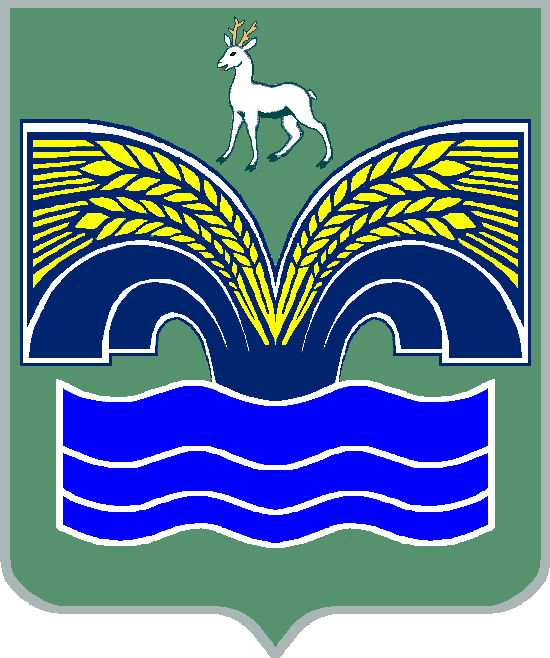 МУНИЦИПАЛЬНОГО РАЙОНА КРАСНОЯРСКИЙ САМАРСКОЙ ОБЛАСТИ446382, Самарская область, с.Большая Каменка, ул.Центральная , 40  (884657) 53-197     Администрация сельского поселения Большая Каменка муниципального района Красноярский Самарской области по итогам мониторинга «о количестве субъектов малого и среднего предпринимательства и их классификации по видам экономической деятельности» по состоянию на 01.01.2020 года представляет следующие сведения: Вид деятельностиВид деятельностиИндивидуальные предприниматели Юридические лица01Растениеводство и животноводство, охота и предоставление соответствующих услуг в этих областях4118Деятельность полиграфическая и копирование носителей информации1025Производство готовых металлических изделий, кроме машин и оборудования1043Работы строительные специализированные3045Торговля оптовая и розничная автотранспортными средствами и мотоциклами и их ремонт2047Торговля розничная, кроме торговли автотранспортными средствами и мотоциклами4049Деятельность сухопутного и трубопроводного транспорта6056Деятельность по предоставлению продуктов питания и напитков1069Деятельность в области права и бухгалтерского учета1079Деятельность туристических агентств и прочих организаций, предоставляющих услуги в сфере туризма1096Деятельность по предоставлению прочих персональных услуг10ИТОГО:251